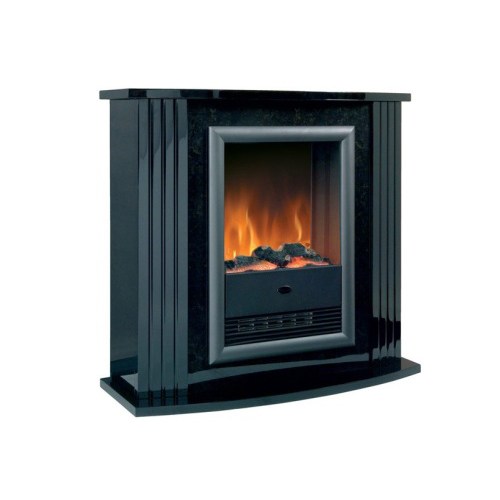 Торговая марка Dimplex основана в 1973 году на севере Ирландии.Одним из направлений деятельности является производство электрокаминов. Электрокамины - это отличная  альтернатива классическим дровяным каминам, которые нам привычно видеть в загородных домах. Электрокамины ТМ Dimplex обладают целым рядом характеристик: безопасность, простота использования и установки электрокамина не потребуютмного Вашего времени и усилий -  для того, чтобы насладиться реалистичным эффектом пламени электрокаминов ТМ Dimplex, достаточно иметь подключение к электрической сети.На сегодняшний день мы являемся единственным представителем и поставщиком  продукции TM Dimplex в Cумской области.При выборе электрокамина наши менеджеры предоставят Вам детальную консультацию.